United StatesUnited StatesUnited StatesUnited StatesJune 2023June 2023June 2023June 2023MondayTuesdayWednesdayThursdayFridaySaturdaySunday123456789101112131415161718Father’s Day19202122232425Juneteenth2627282930NOTES: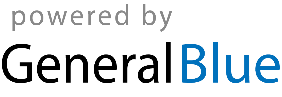 